       Опросный лист по песколовке “PISTA” DTP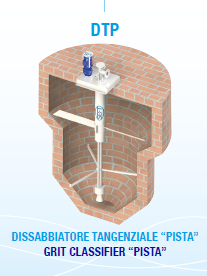 Информация о ПОТРЕБИТЕЛЕТЕХНИЧЕСКИЕ ДАННЫЕ ПО ВОДЕ (где нужно поставьте галочки и заполните текстовые поля)ДАННЫЕ ДЛЯ ПРАВИЛЬНОГО ВЫБОРА БЛОКА (где нужно поставьте галочки и заполните текстовые поля)ПРИНАДЛЕЖНОСТИ (где нужно поставьте галочки и заполните текстовые поля)Название и адрес компании Контактное лицо / должностьТелефон / e-mail / № skype Проект / № заказаСточные воды           Коммунальные                Промышленные (*)Максимальный ПИКОВЫЙ расход (м³/ч)Оценочное содержание песка (мг/л)				       Размер частиц ______________(*) Промышленные: отрасльМатериал конструкции (встряхиватель):                AISI 304L                       AISI 316LВерсия модели:            DTP Для бетонного бассейна                     DTP/C для стального бака Материал бака (Модель DTP/C):            высокоуглеродистая сталь             AISI 304L               AISI 316LДля версии c баком DTP/C ->Входной размер: DN ___ PN___  Выходной размер: DN ___ PN___ВОЗДУХОПОДЪЕМНЫЙ НАГНЕТАТЕЛЬНЫЙ ВЕНТИЛЯТОР:                   ДА                   НЕТ